「こころの再生」府民運動について「こころの再生」府民運動とは「こころの再生」府民運動とは、大阪府・大阪府教育委員会が推進している、大切な「こころ」（例えば、「生命（いのち）を大切にする」「思いやる」「感謝する」「努力する」「ルールやマナーを守る」）を見つめ直し、今日からでもできる身近な取組みを呼びかける運動です。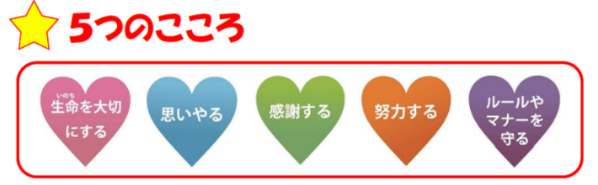 ※　こころの再生府民運動ホームページURL　QRコード　　　https://www.kokoro-saisei.jp/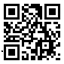 学校での取組み　「こころの再生」府民運動に関連した取組み　　　　　　　　　　　あいさつ運動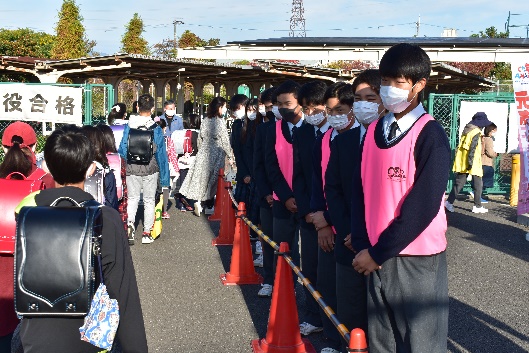 　　・あいさつ運動・地域ボランティア・クリーン作戦　　・アート展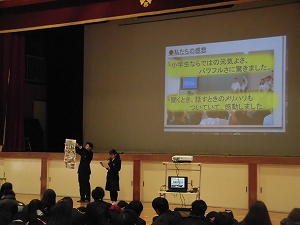 　　・通訳ボランティア　等数値目標大阪府教育振興基本計画（後期計画）「『こころの再生』府民運動の趣旨を踏まえた取組み（あいさつ運動を含む）をPTAや地域とともに実施している学校の割合」（令和３年度は７８％）今後の予定本府民運動を各学校で推進していただくために、府教育庁ではいくつかの支援をしていますので、ぜひご活用ください。（１）のぼり・ビブス・ポールなど、あいさつ運動啓発グッズの提供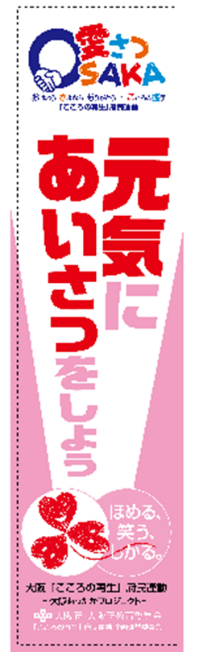 　　（令和３年度は府立、市町村立、私立学校希望校８４５校へ配付）（２）「こころの再生」府民運動＠スクール表彰　　　「こころの再生」府民運動の趣旨を踏まえ、優れた取組みを行った公立小中学校、府立学校、私立学校を対象に表彰します。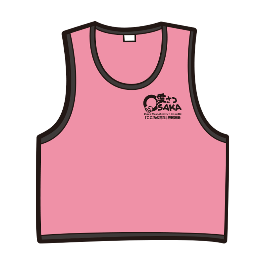 （令和３年度は２０校（校区）を表彰）（３）「こころBook２０２３」の発行　　　＠スクール表彰校の取組みは、「こころBook２０２３」　　　に掲載される予定です。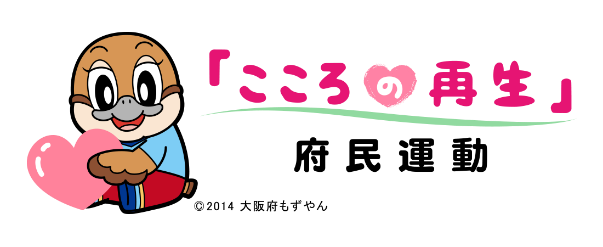 ※参考昨年度作成「こころBook２０２２」掲載ページURL　　https://www.pref.osaka.lg.jp/kyoikusomu/kokoro/kokoro03.html④　令和４年度の計画の概要令和４年度に関しては以下の通り計画しています。（変更の可能性もあります。）⑤　本府民運動の新聞掲載記事令和３年11月５日読売新聞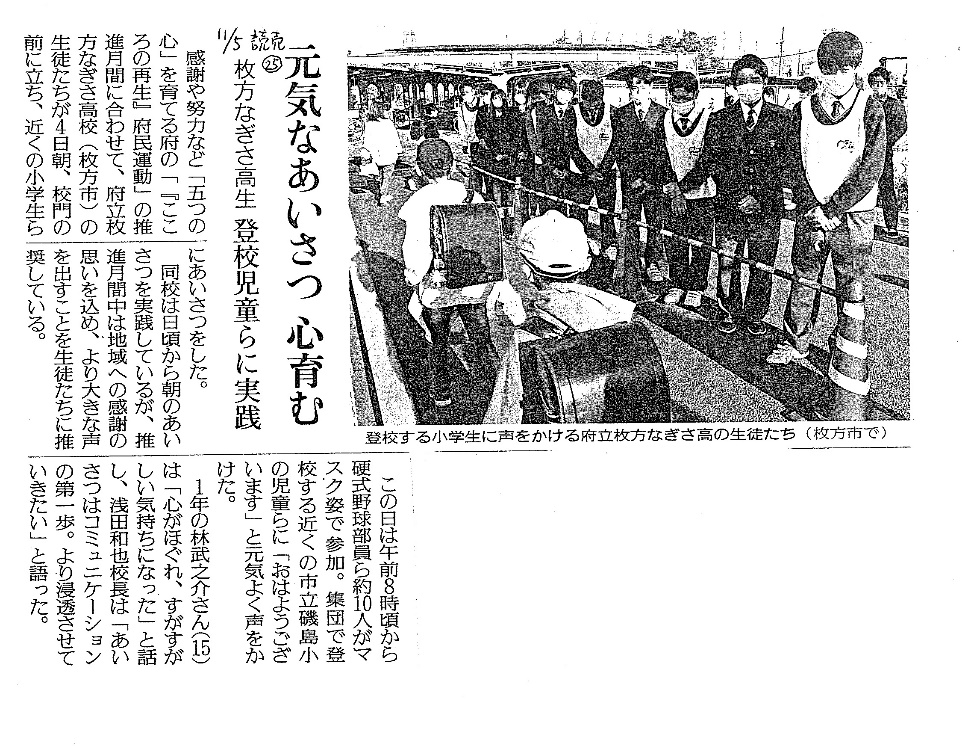 令和４年３月２０日産経新聞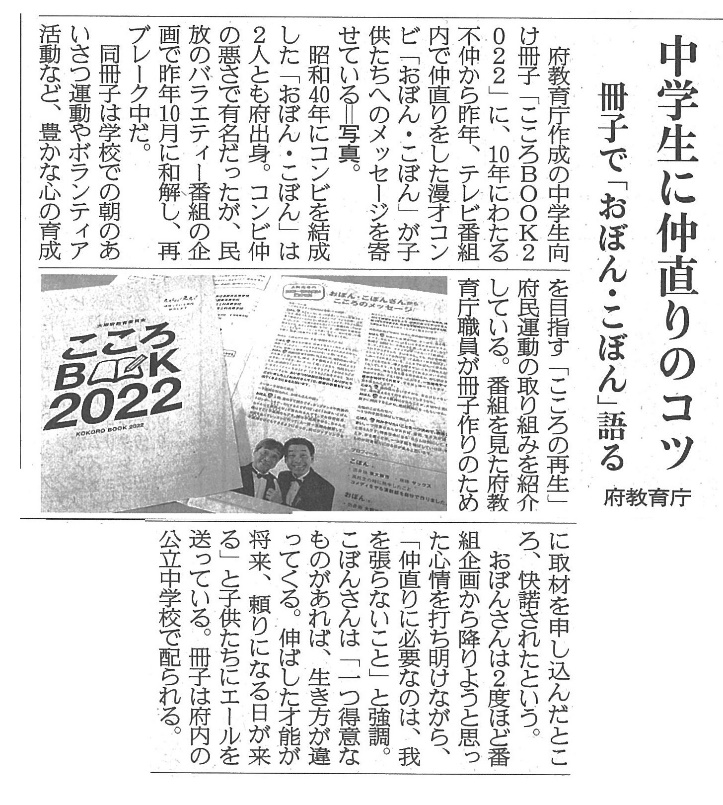 ７月支援物品（のぼり、ビブス等）配付希望調査、取材希望調査10月支援物品（のぼり、ビブス等）及びポスターの配付表彰エントリー受付１１月表彰校決定本府民運動推進月間１２月取組み状況調査表彰校の取組みを掲載する「こころBOOK2023」を作成１月「こころBOOK２０２３」を中学生へ配布予定